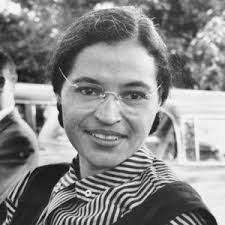 Rosa Parks